Publicado em Junho/2024.ANEXO I - MODELO DE ATENDIMENTO DAS CONDICIONANTES DA AUTORIZAÇÃO AMBIENTALRELATÓRIO CONSOLIDADO - LEVANTAMENTO DE FAUNAATENDIMENTOATENDIMENTOOBSERVAÇÃORELATÓRIO CONSOLIDADO - LEVANTAMENTO DE FAUNASIMNÃOOBSERVAÇÃOAUTORIZAÇÃO AMBIENTAL (AA)Apresentar cópia da AA.EMPREENDEDOR E CONSULTORIADados do empreendedorNomeCNPJEndereço completoE-mailTelefoneDados da empresa consultoraNomeCNPj Endereço completoE-mailTelefoneNúmero de registro no CTFApresentar documento comprobatórioEQUIPE TÉCNICACoordenador do projeto:Nome Completo:Número do CRBio/CREA/CRMV:Apresentar documento comprobatórioNúmero do ART:Apresentar documento comprobatórioCurriculum vitae (em anexo)/Link do Currículo lattesApresentar documento comprobatórioFunção:Responsável Técnico:Nome Completo:Número do CRBio/CREA/CRMV:Apresentar documento comprobatórioNúmero do ART:Apresentar documento comprobatórioCurriculum vitae (em anexo)/Link do Currículo lattesApresentar documento comprobatórioFunção:Auxiliar de campo:Nome Completo:Número do CTF:Apresentar documento comprobatórioCurriculum vitae (em anexo)/Link do Currículo lattesApresentar documento comprobatórioFunção:Observação:Caso tenha ocorrido alteração de equipe técnica, deverá ser apresentado os protocolos de solicitação.EMPREENDIMENTOEnquadramento do empreendimento no licenciamentoModalidade: Trifásico (LP/LI/LO); LAS; Autorização Ambiental.Apresentar número de protocolo do requerimento da licença/autorização ambiental. Dados do empreendimento:	Razão SocialEndereço completoDescrição do empreendimentoBreve descrição do empreendimento, com mapa que apresentem claramente a sua localização e/ou imagens de satélite com as coordenadas geográficas (UTM).ÁREAS DE INFLUÊNCIAMapa da área do empreendimento que mostre a ADA, AID e AII e o tamanho em ha;Breve descrição com as respectivas justificativas para sua delimitação.CARACTERIZAÇÃO AMBIENTAL NO ENTORNO DO EMPREENDIMENTOMapa dos corpos hídricos na AID, bacia e microbacia hidrográfica;Mapa de uso e ocupação do solo; Mapa das Unidades de Conservação, caso houver; Mapa das Áreas Prioritárias para Conservação da Biodiversidade (APCB), caso houver; Mapa das Áreas de Importância para Aves e Biodiversidade (IBA), caso houver; Mapa dos Sítios da Aliança Global para Extinção Zero (Sítios AZE), caso houver; Mapa dos Sítios da Aliança Brasileira para Extinção Zero (Sítio BAZE), caso houver; Mapa dos Sítios Ramsar, caso houver; Mapa dos Sítios do Patrimônio Natural Mundial da UNESCO, caso houver; Mapa das Reservas da Biosfera, caso houver; Mapa com a caracterização das fitofisionomias;Tabela com o tamanho em ha da área de supressão total e tamanho em ha das áreas de supressão conforme estágio de regeneração da vegetação (inicial, médio e avançado), bem como sua indicação em mapa.UNIDADES AMOSTRAISÁrea controleDescrição da unidade amostral;Apresentar coordenada geográfica (UTM);Tamanho das unidades amostrais (em ha)Apresentar mapas de satélite e fotos;Localização das unidades amostrais  (AII).Outras Unidades AmostraisDescrição da unidade amostral;Apresentar coordenada geográfica (UTM);Tamanho das unidades amostrais (em ha)Apresentar mapas de satélite e fotos;Localização das unidades amostrais  (ADA e AID).METODOLOGIAS E ESFORÇO AMOSTRALDescrição dos procedimentos metodológicos propriamente ditos:Apresentar as metodologias utilizadas com a descrição da metodologia;Apresentar esforço amostral: metodologia/tempo/unidade;Observação: O esforço amostral deverá ser apresentado por grupo taxonômico e habitat (terrestres e semi-aquáticos, se aplicável, e aquáticos).Tabela geral de esforço amostralApresentar a tabela conforme modelo abaixo: 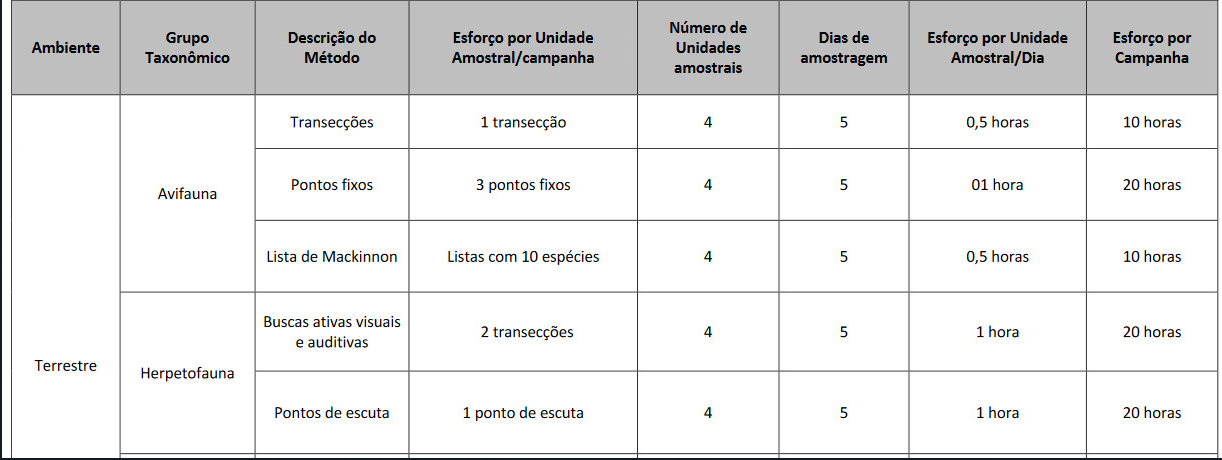 Descrição dos métodos de marcação (caso houver), de triagem e demais procedimentos a serem adotados para os exemplares capturados ou coletados. Contemplar todos os grupos taxonômicos previstos na Portaria nº 012/2024:Fauna TerrestreInvertebrados terrestres (minimamente Hymenoptera - Apoidea);Herpetofauna (Anfíbios e Répteis, incluindo semi aquáticos);Avifauna (incluindo semi aquáticos);Mastofauna (incluindo semi aquáticos)Quirópteros.Fauna AquáticosInvertebrados aquáticos (zooplâncton, bentos e carcinofauna);Ictioplâncton;Ictiofauna.ANÁLISE DOS RESULTADOSListagem de espécies da fauna levantadas em campo, baseada em dados primários, com indicações de espécies constantes nas listas oficiais de fauna ameaçada (internacional, nacional e estadual), bem como do tipo de registro (fotográfico, visual, vocalização, entre outros);Apresentação dos registros fotográficos.Indicação das espécies ameaçadas, raras, endêmicas, cinegéticas, com distribuição restrita ou recém-descritas, espécies exóticas e exóticas invasoras;Análise crítica dos resultados com apresentação dos parâmetros estruturantes de comunidades (índices ecológicos), bem como demonstrar a suficiência amostral;Análises estatísticas discutindo criticamente os resultados.ANÁLISE DO IMPACTO AMBIENTAL E PROGNÓSTICOAvaliação dos impactos decorrentes da instalação e operação do empreendimento sobre a fauna terrestre e aquática;Análise crítica da viabilidade das populações ameaçadas endêmicas e raras considerando os impactos do empreendimento;Apresentação do prognóstico, medidas de evitamento, mitigação, compensação e/ou reparação de danos.ANÁLISE DOS RESULTADOS - ATROPELAMENTO DE FAUNA (NO CASO DE EMPREENDIMENTOS VIÁRIOS)Apresentar os resultados do levantamento de fauna atropelada conforme disposto nos artigos 32, 33, 34 e 35 do capítulo VI da Portaria IAT nº 12/2024.CRONOGRAMA DE ATIVIDADESApresentar cronograma de atividades realizadas (número de campanhas e periodicidade).REFERÊNCIAS BIBLIOGRÁFICASApresentar listagem de referências bibliográficas.ANEXOSDados brutos dos estudos de fauna.O modelo da planilha de dados brutos deverá ser enviado no campo anexos do e-protocolo, conforme modelo disponível no site.Fauna atropelada (em caso de empreendimentos viários).O modelo da planilha de dados brutos deverá ser enviado no campo anexos do e-protocolo, conforme modelo disponível no site.Registros FotográficosTodos os registros fotográficos dos indivíduos amostrados deverão apresentar coordenada geográfica, data e horário, estes deverão ser encaminhados em formato jpeg, na aba “anexos” do eprotocolo.Atendimento das condicionantes da autorização ambientalO modelo de preenchimento (Anexo I) deverá constar os atendimentos das condicionantes da AA e respectivas páginas constantes no relatório.Documentos da equipe técnicaAnotação de Responsabilidade Técnica - ARTs;Certificado de Regularidade - CR no Cadastro Técnico Federal de Atividades e Instrumentos de Defesa Ambiental - CTF/AIDA.Declaração de Vínculo da Consultoria com o Empreendedor.Carta de aceite da instituição onde o material biológico, porventura coletadoItem daAACONDICIONANTEATENDIMENTOATENDIMENTOEVIDÊNCIA DO CUMPRIMENTO (pág ou nº de protocolo) / OBSERVAÇÃOItem daAACONDICIONANTESIMNÃOEVIDÊNCIA DO CUMPRIMENTO (pág ou nº de protocolo) / OBSERVAÇÃO12356789101112131415161718192021222324252627282930313233